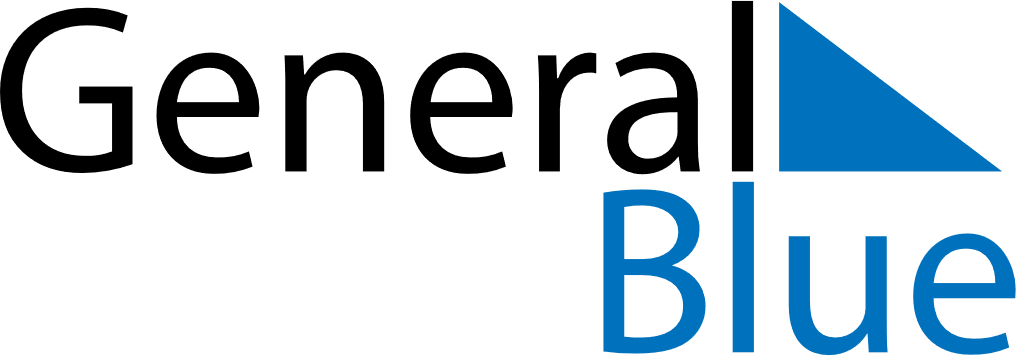 2022 – Q4Serbia  2022 – Q4Serbia  2022 – Q4Serbia  2022 – Q4Serbia  2022 – Q4Serbia  OctoberOctoberOctoberOctoberOctoberOctoberOctoberSUNMONTUEWEDTHUFRISAT12345678910111213141516171819202122232425262728293031NovemberNovemberNovemberNovemberNovemberNovemberNovemberSUNMONTUEWEDTHUFRISAT123456789101112131415161718192021222324252627282930DecemberDecemberDecemberDecemberDecemberDecemberDecemberSUNMONTUEWEDTHUFRISAT12345678910111213141516171819202122232425262728293031Oct 5: Yom KippurOct 21: World War II Serbian Victims Remembrance DayNov 11: Armistice DayDec 25: Christmas Day